29 апреляКонсультация для родителей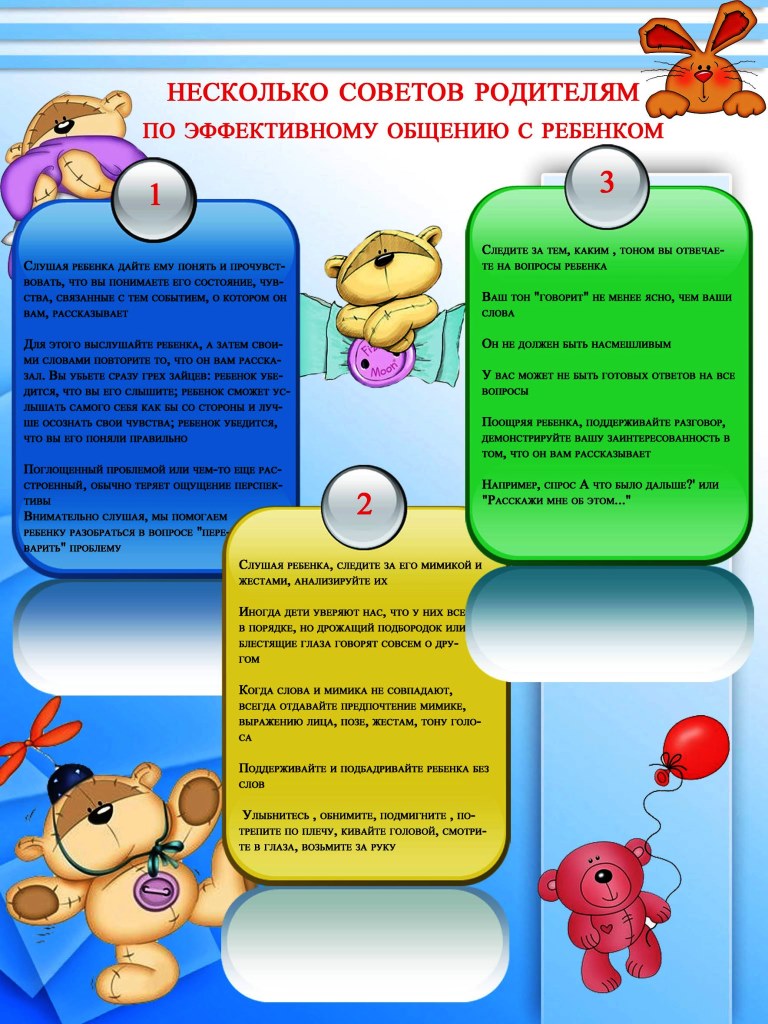 Работа с детьми среднего и старшего дошкольного возрастаПальчиковая  гимнастика                                                     «Помощники»Вот помощники мои,Как их хочешь поверни.Раз, два, три, четыре, пять.Не сидится им опять.Постучали, повертелиИ работать захотели.Поработали немного,Но дадим им отдохнуть.(Выполнять движения пальцами в соответствии с содержанием стихотворения.)Задание на развитие логикиСравни по величинеСамый высокий из этих троих мальчиков живет в самом маленьком доме, мальчик пониже — в самом длинном доме, самый низкий мальчик — в самом высоком доме. Проведи от каждого мальчика стрелку к дому, в котором он живет. Раскрась шарик с самой длинной ниточкой красным цветом, шарик с ниточкой покороче — синим цветом, а шарик с самой короткой ниточкой — желтым цветом.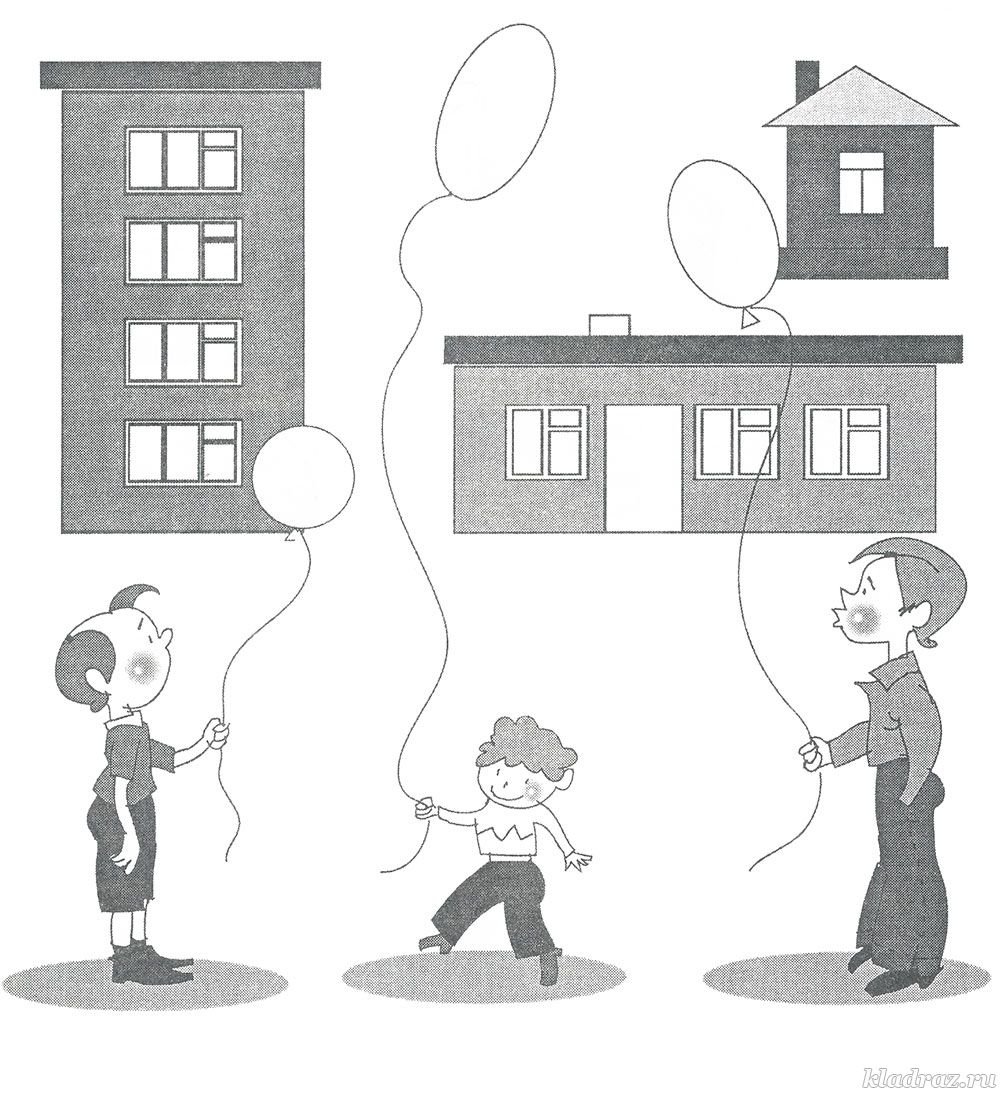 